INDICAÇÃO Nº 8039/2017Sugere ao Poder Executivo Municipal repinturas de solo, de “PARE” na Rua São Salvador, 157, no bairro Sartori.Excelentíssimo Senhor Prefeito Municipal, Nos termos do Art. 108 do Regimento Interno desta Casa de Leis, dirijo-me a Vossa Excelência para sugerir que, por intermédio do Setor competente, seja executada pinturas e repinturas de solo de “PARE” na Rua São Salvador, na altura do nº 157, no bairro Sartori, neste município. Justificativa:Conforme reivindicação de munícipes, este vereador solicita repinturas de solo, faixas de “PARE” no local descrito acima, uma vez que o fluxo de veículos e pessoas é muito intenso nessa via. Muitos pedestres atravessam no lugar, o que pode vir a provocar acidentes de trânsito e outras ocorrências.Plenário “Dr. Tancredo Neves”, em 20/10/2017.Edivaldo Silva MeiraVereador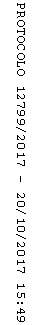 